    　　　　やまなし心のバリアフリー宣言事業所☆ この企業・事業所へのお問い合わせ先 　 ホームページ　 https://www.genkikids-clinic.com/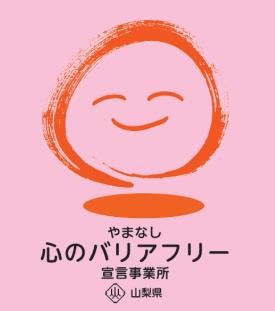 所在地   中巨摩郡昭和町河東中島７４８－１担当部署　 －（登録なし）担当者   －（登録なし）電話番号   ０５５－２６８－５５９９ＦＡＸ番号   ０５５－２６８－５５９８事業所名 医療法人社団健輝会　げんきキッズクリニック宣言内容 ◇　全ての障害者に対して、障害を理由とする不当な差別をいたしません。◇　全ての障害者に対して、合理的な配慮の提供に努めます。◇　障害者と障害者でない者が相互に人格と個性を尊重し合いながら共に暮らすことができる共生社会の構築に係る取組を進めます。主な取組 診療所内はバリアフリーとなっており、障がいのある方がバギーで入室できるよう対応しています。医療的ケア児を対象にした日中一時支援事業（日中の預かり）を実施しています。